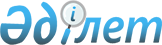 О внесении изменений в постановление акимата Аккайынского района Северо-Казахстанской области от 19 марта 2019 года № 64 "Об определении перечня должностей специалистов в области здравоохранения, социального обеспечения, образования, культуры, спорта, ветеринарии, лесного хозяйства и особо охраняемых природных територий, являющихся гражданскими служащими и работающих в сельской местности Аккайынского района Северо-Казахстанской области"Постановление акимата Аккайынского района Северо-Казахстанской области от 24 ноября 2021 года № 289. Зарегистрировано в Министерстве юстиции Республики Казахстан 26 ноября 2021 года № 25429
      ПОСТАНОВЛЯЕТ:
      1. Внести в постановление акимата Аккайынского района Северо-Казахстанской области "Об определении перечня должностей специалистов в области здравоохранения, социального обеспечения, образования, культуры, спорта, ветеринарии, лесного хозяйства и особо охраняемых природных территорий, являющихся гражданскими служащими и работающих в сельской местности Аккайынского района Северо-Казахстанской области" от 19 марта 2019 года № 64 (зарегистрировано в Реестре государственной регистрации нормативных правовых актов под № 5257) следующие изменения:
      заголовок вышеуказанного постановления изложить в новой редакции: "Об определении перечня должностей специалистов в области социального обеспечения, культуры являющихся гражданскими служащими и работающих в сельской местности Аккайынского района Северо-Казахстанской области";
      пункт 1 вышеуказанного постановления изложить в новой редакции: "1.Определить перечень должностей специалистов в области социального обеспечения, культуры являющихся гражданскими служащими и работающих в сельской местности Аккайынского района Северо-Казахстанской области согласно приложению.";
       приложение к указанному постановлению изложить в новой редакции согласно приложению к настоящему постановлению.
      2. Контроль за исполнением настоящего постановления возложить на курирующего заместителя акима района.
      3. Настоящее постановление вводится в действие по истечении десяти календарных дней после дня его первого официального опубликования.
       "СОГЛАСОВАНО"
      Маслихат Аккайынского района Перечень должностей специалистов в области социального обеспечения, культуры являющихся гражданскими служащими и работающих в сельской местности Аккайынского района Северо-Казахстанской области
      1. Должности специалистов в области социального обеспечения:
      1) руководитель центра занятости населения района государственного учреждения районного значения;
      2) заведующий отделением надомного обслуживания, являющийся структурным подразделением организации районного значения;
      3) руководитель сектора центра занятости районного значения;
      4) специалист высшего уровня квалификации государственного учреждения высшей, первой, второй категории, без категории – консультант по социальной работе;
      5) специалист высшего уровня квалификации государственного учреждения высшей, первой, второй категории, без категории – социальный работник по оценке и определению потребности в специальных социальных услугах;
      6) специалист высшего, среднего уровня квалификации государственного учреждения высшей, первой, второй категории, без категории – специалист структурного подразделения центра (службы) занятости, социальный работник по уходу за престарелыми и инвалидами, социальный работник по уходу за детьми-инвалидами и инвалидами старше 18 лет с психоневрологическими заболеваниями;
      7) ассистент.
      2. Должности специалистов в области культуры:
      1) руководитель (директор) государственного учреждения и государственного казенного предприятия районного значения;
      2) заместитель руководителя (директора) государственного учреждения и государственного казенного предприятия районного значения;
      3) руководитель (директор) государственного учреждения и государственного казенного предприятия сельского значения;
      4) заведующий (руководитель) методическим кабинетом, библиотекой государственного учреждения и государственного казенного предприятия районного значения;
      5) специалисты высшего, среднего уровня квалификации высшей, первой, второй категории государственного учреждения и государственного казенного предприятия – аккомпаниатор, библиограф, библиотекарь, культорганизатор (основных служб), методист всех наименований (основных служб), музыкальный руководитель, режиссер, художники всех наименований (основных служб);
      6) специалисты высшего, среднего уровня квалификации без категории государственного учреждения и государственного казенного предприятия – аккомпаниатор, библиограф, библиотекарь, культорганизатор (основных служб), методист всех наименований (основных служб), музыкальный руководитель, редактор (основных служб), режиссер, хореограф, художники всех наименований (основных служб);
      7) специалисты высшего и среднего уровня квалификации государственного учреждения и государственного казенного предприятия – звукооператор.
					© 2012. РГП на ПХВ «Институт законодательства и правовой информации Республики Казахстан» Министерства юстиции Республики Казахстан
				
      Аким Аккайынского районаСеверо-Казахстанской области 

Р. Елубаев
Приложениек постановлению АкимАккайынского районаСеверо-Казахстанской областиот 24 ноября 2021 года№ 289Приложениек постановлению акиматаАккайынского районаСеверо-Казахстанской областиот "19" марта 2019 года№ 64